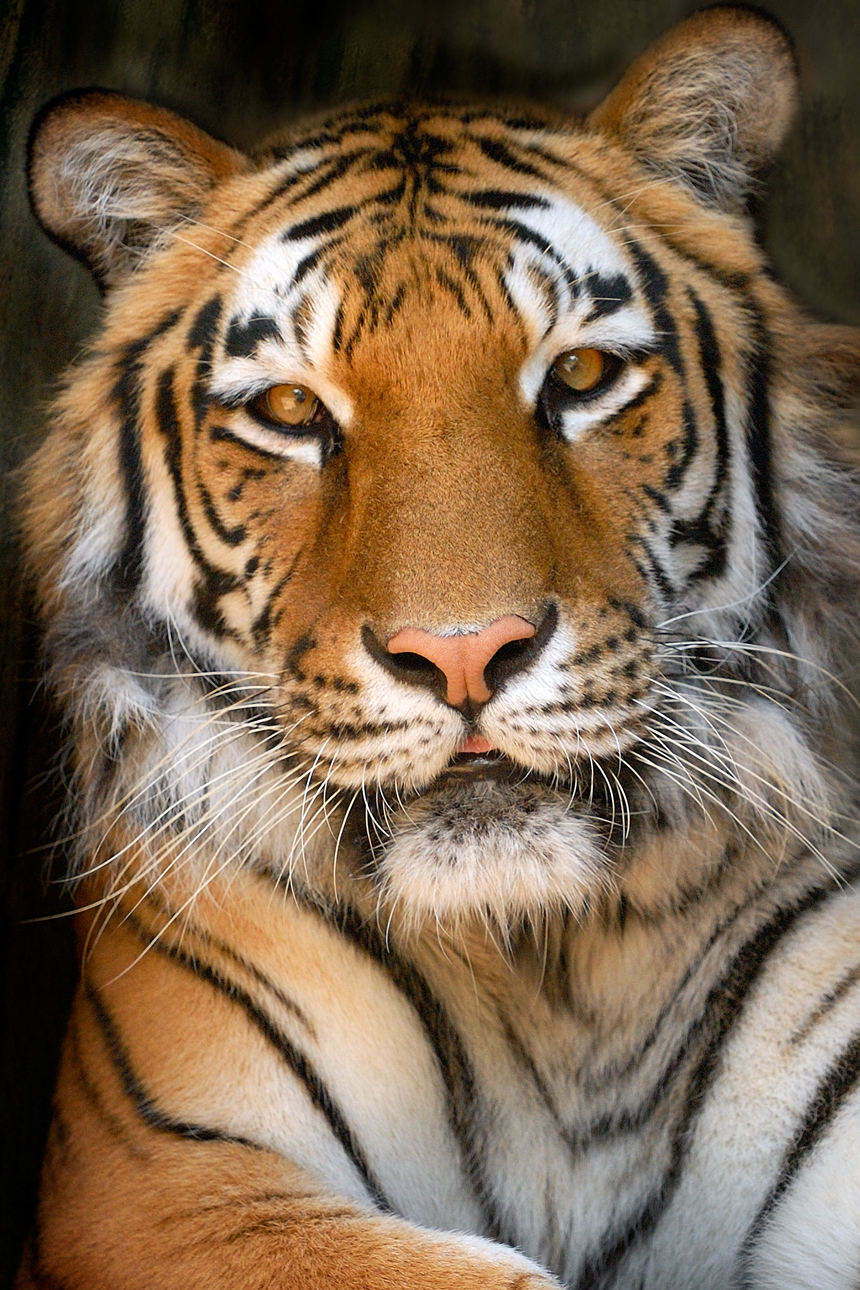 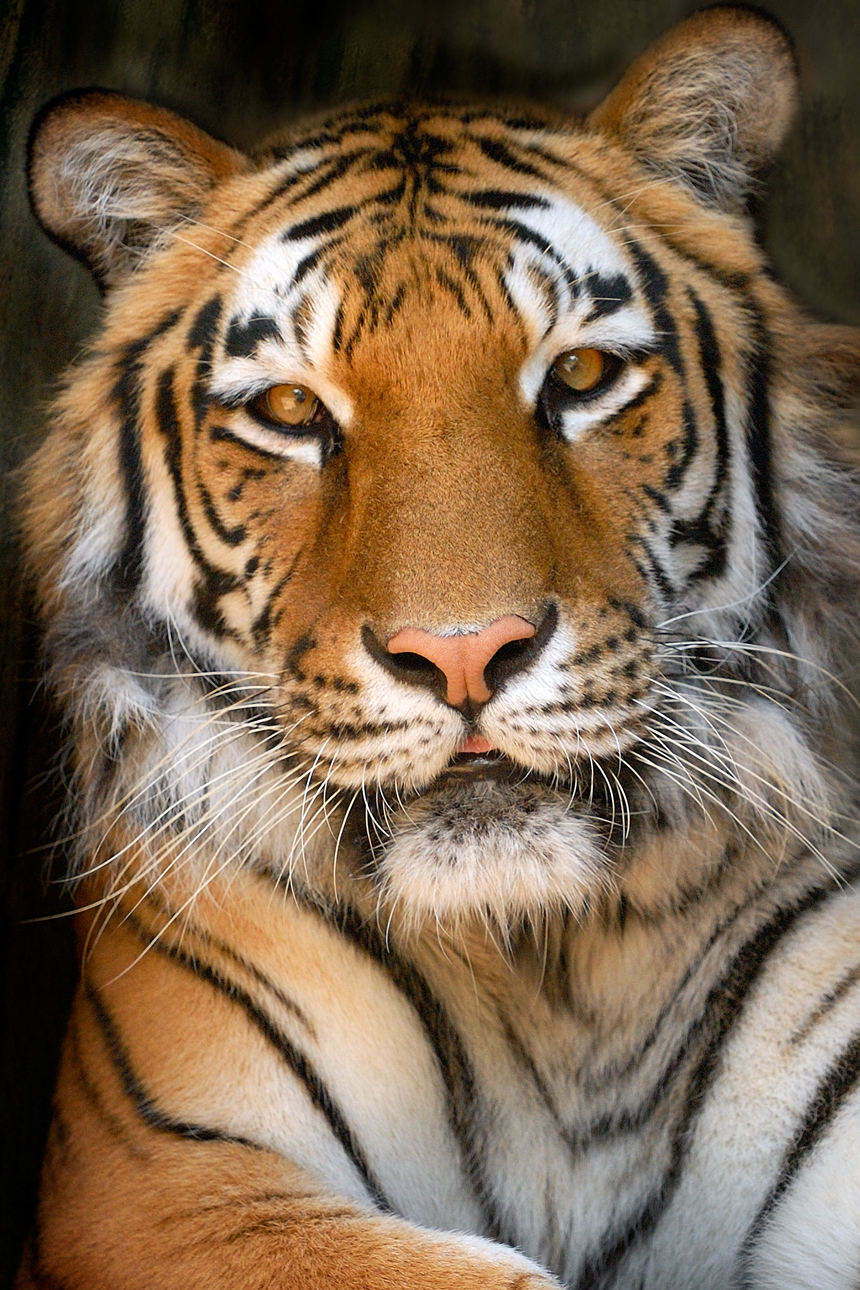 SUNDAYMONDAYTUESDAYWEDNESDAYTHURSDAYFRIDAYSATURDAY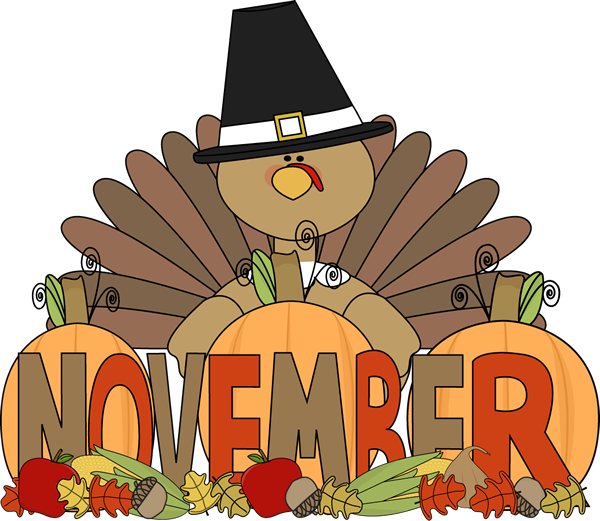 November 2Cinnamon BunOr Cereal Whole Grain BreadFruit / VegetableMilk / JuiceOffer verses serve -Students must take3 of 5 items to count as a lunch & one must be a fruit or vegetable.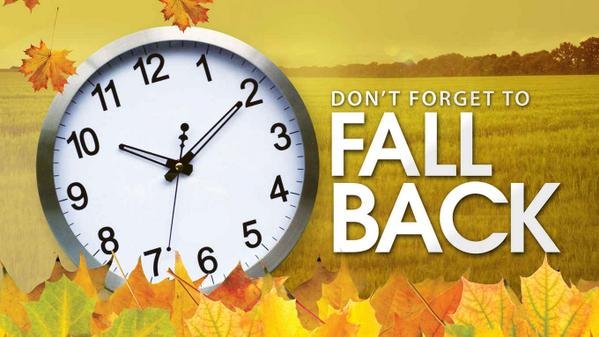 November 5French Toast SticksOrCereal Whole Grain BreadFruit / Vegetable Milk / JuiceNovember 6Sausage, Egg and Cheese BiscuitOrCereal Whole Grain BreadFruit / VegetableMilk / JuiceNovember 7Pancakes &Sausage LinksOrCereal Whole Grain BreadFruit / VegetableMilk / JuiceNovember 8 Breakfast PizzaOrCereal Whole Grain Bread Fruit / VegetableMilk / JuiceNovember 9No SchoolMenu subject to changeAll Meals areserved with 1% milk, fat free chocolate, fat free vanilla, fat free strawberry and skimNovember 12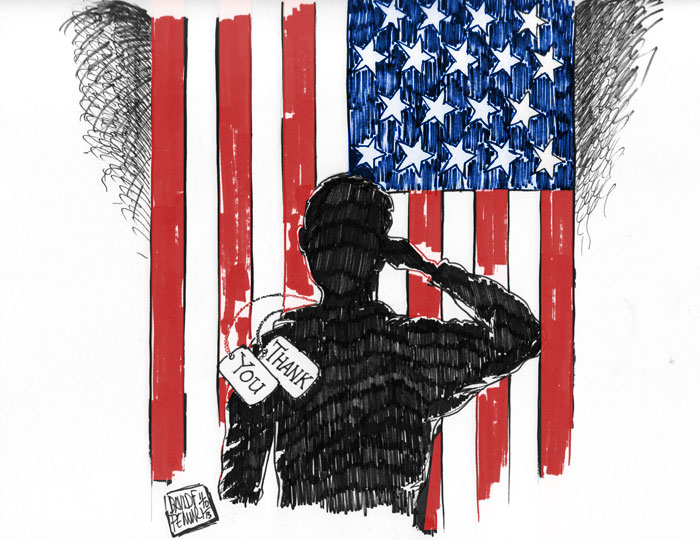 November 13Sausage, Egg and Cheese BiscuitOrCereal Whole Grain BreadFruit / VegetableMilk / JuiceNovember 14Pancakes &Sausage LinksOrCereal Whole Grain BreadFruit / VegetableMilk / JuiceNovember 15  Breakfast PizzaOrCereal Whole Grain Bread Fruit / VegetableMilk / JuiceNovember 16 Cinnamon BunOr Cereal Whole Grain BreadFruit / VegetableMilk / Juice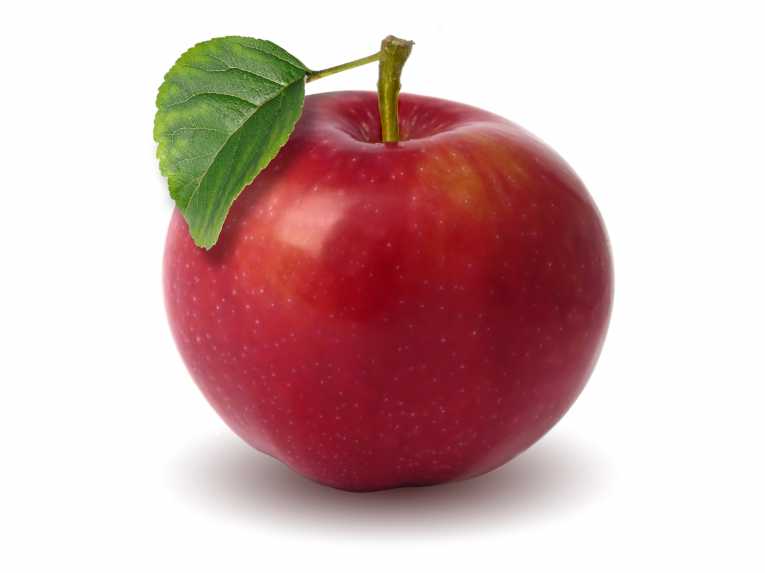 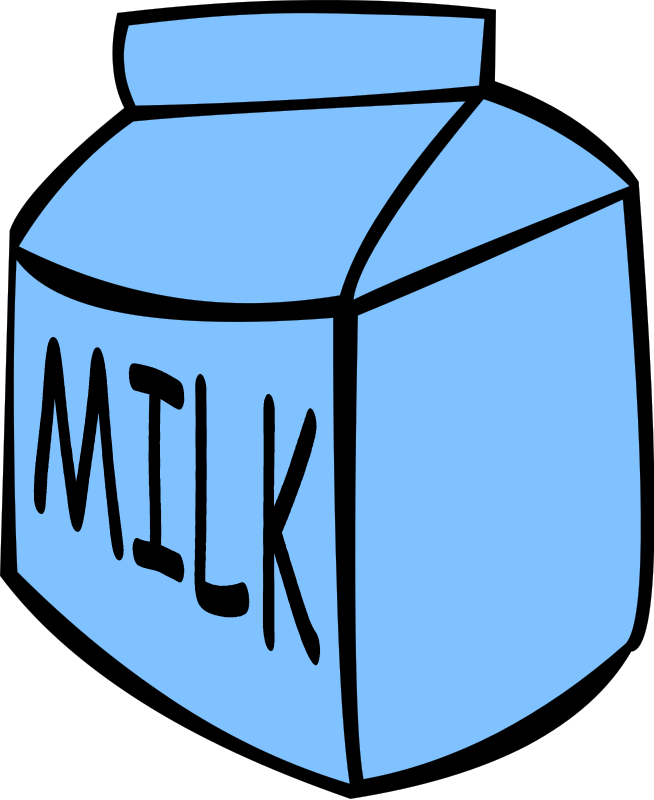 November 19 French Toast SticksOrCereal Whole Grain BreadFruit / Vegetable Milk / JuiceNovember 20Sausage, Egg and Cheese BiscuitOrCereal Whole Grain BreadFruit / VegetableMilk / JuiceNovember 21Pancakes &Sausage LinksOrCereal Whole Grain BreadFruit / VegetableMilk / JuiceNovember 22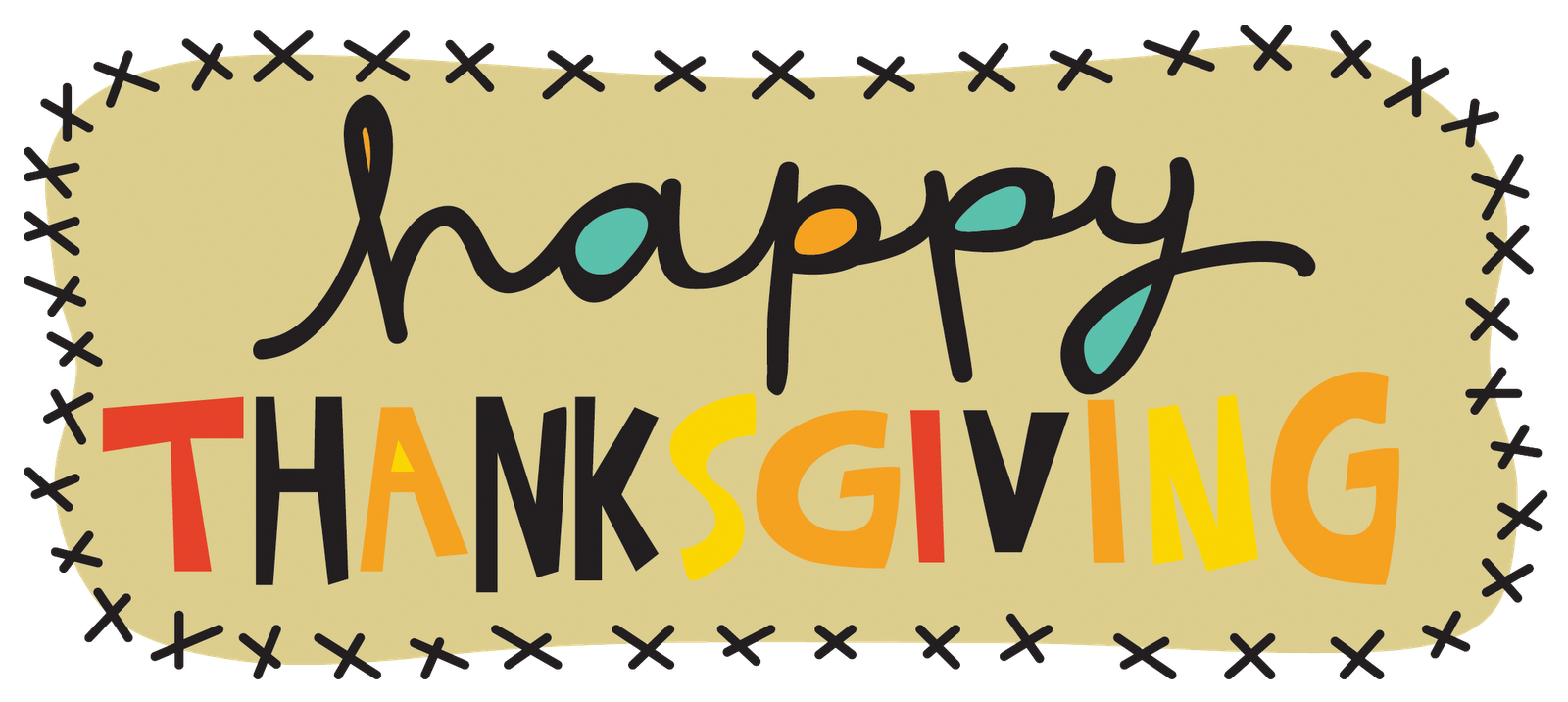 November 23No SchoolHigh School Breakfast$ 1.55Milk - .50Reduced - .40No breakfast on two hour delaysNovember 26No SchoolNovember 27No SchoolNovember 28 Pancakes &Sausage LinksOrCereal Whole Grain BreadFruit / VegetableMilk / JuiceNovember 29Breakfast PizzaOrCereal Whole Grain Bread Fruit / VegetableMilk / JuiceNovember 30 Cinnamon BunOr Cereal Whole Grain BreadFruit / VegetableMilk / Juice